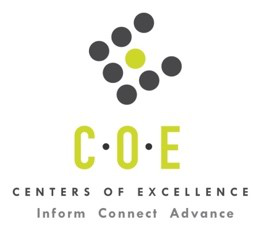 Paralegal OccupationsLabor Market Information ReportDe Anza CollegePrepared by the San Francisco Bay Center of Excellence for Labor Market ResearchJune 2021RecommendationBased on all available data, there appears to be an “undersupply” of Paralegal workers compared to the demand for this cluster of occupations in the Bay region and in the Silicon Valley sub-region (Santa Clara county). There is a projected annual gap of about 788 students in the Bay region and 56 students in the Silicon Valley Sub-Region.IntroductionThis report provides student outcomes data on employment and earnings for TOP 1402.00 - Paralegal programs in the state and region. It is recommended that these data be reviewed to better understand how outcomes for students taking courses on this TOP code compare to potentially similar programs at colleges in the state and region, as well as to outcomes across all CTE programs at De Anza College and in the region.This report profiles Paralegal Occupations in the 12 county Bay region and in the Silicon Valley sub-region for a proposed new Advanced Litigation Concentration certificate at De Anza College.Paralegals and Legal Assistants (23-2011): Assist lawyers by investigating facts, preparing legal documents, or researching legal precedent. Conduct research to support a legal proceeding, to formulate a defense, or to initiate legal action. Excludes “Legal Secretaries” (43-6012).
  Entry-Level Educational Requirement: Associate’s degree
  Training Requirement: None
  Percentage of Community College Award Holders or Some Postsecondary Coursework: 42%Occupational DemandTable 1. Employment Outlook for Paralegal Occupations in Bay RegionBay Region includes: Alameda, Contra Costa, Marin, Monterey, Napa, San Benito, San Francisco, San Mateo, Santa Clara, Santa Cruz, Solano and Sonoma CountiesTable 2. Employment Outlook for Paralegal Occupations in Silicon Valley Sub-regionSilicon Valley Sub-Region includes: Santa Clara CountyJob Postings in Bay Region and Silicon Valley Sub-RegionTable 3. Number of Job Postings by Occupation for latest 12 months (Jun 2020 - May 2021)Table 4a. Top Job Titles for Paralegal Occupations for latest 12 months (Jun 2020 - May 2021) Bay RegionTable 4b. Top Job Titles for Paralegal Occupations for latest 12 months (Jun 2020 - May 2021)                      Silicon Valley Sub-RegionIndustry ConcentrationTable 5. Industries hiring Paralegal Workers in Bay RegionTable 6. Top Employers Posting Paralegal Occupations in Bay Region and Silicon Valley Sub-Region (Jun 2020 - May 2021)Educational SupplyThere are eight (8) community colleges in the Bay Region issuing 189 awards on average annually (last 3 years ending 2018-19) on TOP 1402.00 - Paralegal. In the Silicon Valley Sub-Region, there are three (3) community colleges that issued 120 awards on average annually (last 3 years) on this TOP code.There are two (2) other CTE educational institutions in the Bay Region issuing 43 awards on average annually (last 3 years ending 2016-17) on TOP 1402.00 - Paralegal. There are no other CTE educational institution in the Silicon Valley Sub-Region issuing awards on average annually (last 3 years) on this TOP code.Table 7a. Community College Awards on TOP 1402.00 - Paralegal in Bay Region Note: The annual average for awards is 2016-17 to 2018-19.Table 7b. Other CTE Instituton Awards on TOP 1402.00 - Paralegal in Bay RegionNote: The annual average for awards is 2016-17 to 2018-19.Gap AnalysisBased on the data included in this report, there is a large labor market gap in the Bay region with 1,020 annual openings for the Paralegal occupational cluster and 232 annual (3-year average) awards for an annual undersupply of 788 students. In the Silicon Valley Sub-Region, there is also a gap with 176 annual openings and 120 annual (3-year average) awards for an annual undersupply of 56 students.Student OutcomesTable 8. Four Employment Outcomes Metrics for Students Who Took Courses on TOP 1402.00 - ParalegalSkills, Certifications and EducationTable 9. Top Skills for Paralegal Occupations in Bay Region (Jun 2020 - May 2021)Table 10. Certifications for Paralegal Occupations in Bay Region (Jun 2020 - May 2021)Note: 67% of records have been excluded because they do not include a certification. As a result, the chart above may not be representative of the full sample.Table 11. Education Requirements for Paralegal Occupations in Bay Region Note: 45% of records have been excluded because they do not include a degree level. As a result, the chart above may not be representative of the full sample.MethodologyOccupations for this report were identified by use of skills listed in O*Net descriptions and job descriptions in Burning Glass. Labor demand data is sourced from Economic Modeling Specialists International (EMSI) occupation data and Burning Glass job postings data. Educational supply and student outcomes data is retrieved from multiple sources, including CTE Launchboard and CCCCO Data Mart.SourcesO*Net Online
Labor Insight/Jobs (Burning Glass)
Economic Modeling Specialists International (EMSI)
CTE LaunchBoard www.calpassplus.org/Launchboard/
Statewide CTE Outcomes Survey
Employment Development Department Unemployment Insurance Dataset
Living Insight Center for Community Economic Development
Chancellor’s Office MIS systemContactsFor more information, please contact:• Leila Jamoosian, Research Analyst, for Bay Area Community College Consortium (BACCC) and Centers of Excellence (CoE), leila@baccc.net• John Carrese, Director, San Francisco Bay Center of Excellence for Labor Market Research, jcarrese@ccsf.edu or (415) 267-6544Occupation2019 Jobs2024 Jobs5-yr Change5-yr % Change5-yr Total OpeningsAnnual Openings25% Hourly EarningMedian Hourly Wage Paralegals and  Legal Assistants9,1199,5964765%6,1181,020$26$35Total9,1199,5964775%6,1181,020$26$35Source: EMSI 2021.2Source: EMSI 2021.2Source: EMSI 2021.2Source: EMSI 2021.2Source: EMSI 2021.2Source: EMSI 2021.2Source: EMSI 2021.2Source: EMSI 2021.2Source: EMSI 2021.2Occupation2019 Jobs2024 Jobs5-yr Change5-yr % Change5-yr Total OpeningsAnnual Openings25% Hourly EarningMedian Hourly WageParalegals and Legal Assistants1,6581,679211%1,055176$33$42Total1,6581,679211%1,055176$33$42Source: EMSI 2021.2Source: EMSI 2021.2Source: EMSI 2021.2Source: EMSI 2021.2Source: EMSI 2021.2Source: EMSI 2021.2Source: EMSI 2021.2Source: EMSI 2021.2Source: EMSI 2021.2OccupationBay RegionSilicon ValleyParalegals and Legal Assistants3,213682Source: Burning GlassSource: Burning GlassSource: Burning GlassTitleBayTitleBayParalegal470Senior Paralegal33Legal Assistant365Estate Planning Paralegal27Litigation Paralegal199Senior Litigation Paralegal25Corporate Paralegal167Junior Paralegal23Immigration Paralegal70Trademark Paralegal23Paralegal/Legal Assistant70Immigration Legal Assistant20Legal Administrative Assistant65Real Estate Paralegal20Legal Assistant/Paralegal59Senior Corporate Paralegal18Family Law Paralegal52Paralegal Specialist16Source: Burning GlassSource: Burning GlassSource: Burning GlassSource: Burning GlassTitleSilicon ValleyTitleSilicon ValleyLegal Assistant70Paralegal III13Paralegal57Junior Corporate & Securities Paralegal10Corporate Paralegal32Senior Paralegal8Immigration Paralegal24Legal Assistant In7Legal Administrative Assistant22Real Estate Paralegal7Litigation Paralegal21Trust & Estates Paralegal7Paralegal/Legal Assistant18Estate Planning Paralegal6Legal Assistant/Paralegal16Legal Assistant I6Family Law Paralegal13Senior Employment Paralegal6Source: Burning GlassSource: Burning GlassSource: Burning GlassSource: Burning GlassIndustry – 6 Digit NAICS (No. American Industry Classification) CodesJobs in Industry (2019)Jobs in Industry (2024)% Change (2019-24)% Occupation Group in Industry (2019)Offices of Lawyers6,8267,1054%75%Local Government, Excluding Education and Hospitals400395-1%4%All Other Legal Services24329220%3%Federal Government, Civilian, Excluding Postal Service17218910%2%Corporate, Subsidiary, and Regional Managing Offices1661660%2%Title Abstract and Settlement Offices156140-10%2%State Government, Excluding Education and Hospitals1531562%2%Internet Publishing and Broadcasting and Web Search Portals6211890%1%Software Publishers497249%1%Temporary Help Services475415%1%Source: EMSI 2021.2Source: EMSI 2021.2Source: EMSI 2021.2Source: EMSI 2021.2Source: EMSI 2021.2EmployerBayEmployerSilicon ValleyApc20Jw Michaels12Jw Michaels18Fenwick & West11US Department of Justice16Apc10Nurx16Pizanolaw, P C9Dla Piper15Wilson Sonsini Goodrich & Rosati8Morrison & Foerster14Cooley Llp8Uber13Wade Law Group7Fenwick & West13Law Offices Of Cheri E Michaelis7Cooley Llp13Apple Inc.6Berry Appleman Leiden13Venture Christian Church5Source: Burning GlassSource: Burning GlassSource: Burning GlassSource: Burning GlassCollegeSubregionAssociateCertificate 18+ UnitsCertificate LowTotalCanadaMid-Peninsula2035De AnzaSilicon Valley3203365Evergreen ValleySilicon Valley1201022MerrittEast Bay1101930San FranciscoMid-Peninsula2079Santa RosaNorth Bay110011SkylineMid-Peninsula50914West ValleySilicon Valley1511733Total90198189Source: Data MartSource: Data MartSource: Data MartSource: Data MartSource: Data MartSource: Data MartCollegeSubregionAssociate DegreeAward 1 < 2 academic yrsBachelor's DegreeTotalEmpire CollegeNorth Bay130013John F. Kennedy UniversityEast Bay0201030Total13201043Source: Data MartSource: Data MartSource: Data MartSource: Data MartSource: Data MartSource: Data MartMetric OutcomesBayAll CTE ProgramsDe Anza  All CTE ProgramsState 1402.00Bay 1402.00Silicon Valley 1402.00De Anza  1402.00Students with a Job Closely Related to Their Field of Study75%74%70%85%83%86%Median Annual Earnings for SWP Exiting Students$44,575$41,081$35,156$43,826$46,807$48,805Median Change in Earnings for SWP Exiting Students31%35%26%30%27%25%Exiting Students Who Attained the Living Wage52%43%54%45%50%55%Source: Launchboard Strong Workforce Program from version 2017-18.Source: Launchboard Strong Workforce Program from version 2017-18.Source: Launchboard Strong Workforce Program from version 2017-18.Source: Launchboard Strong Workforce Program from version 2017-18.Source: Launchboard Strong Workforce Program from version 2017-18.Source: Launchboard Strong Workforce Program from version 2017-18.Source: Launchboard Strong Workforce Program from version 2017-18.SkillPostingSkillPostingLitigation1,132Civil Litigation221Legal Documentation717Project Management219Legal Document Composition511Intellectual Property217Case Management481Cleaning213Legal Research430Estate Planning211Scheduling393Proofreading209Administrative Support391Corporate Governance207Spreadsheets361Subpoena Preparation198Customer Service337Document Management196Filing287Mergers and Acquisitions195Customer Contact277Customer Billing194Trial Preparation274Personal Protective Equipment (PPE)193Adobe Acrobat258Westlaw176Due Diligence247LexisNexis167Source: Burning GlassSource: Burning GlassSource: Burning GlassSource: Burning GlassCertificationPostingCertificationPostingParalegal Certification980Certified Public Accountant (CPA)3Driver's License46Registered Cardiac Electrophysiology Specialist2Legal Assistant29Certified Financial Planner (CFP)2Notary License23Vocational Rehabilitation License1Project Management Certification13Series 631Civil Litigation Certificate10Securities License1Security Clearance9Microsoft Certified Professional (MCP)1Project Management Professional (PMP)4Legal Secretary Certification1Real Estate Certification3Leadership In Energy And Environmental Design (LEED) Certified1First Aid Cpr Aed3IT Infrastructure Library (ITIL) Certification1Source: Burning GlassSource: Burning GlassSource: Burning GlassSource: Burning GlassEducation (minimum advertised)Latest 12 Mos. PostingsPercent 12 Mos. PostingsHigh school or vocational training27816%Associate's degree18210%Bachelor's degree and higher1,31074%Source: Burning GlassSource: Burning GlassSource: Burning Glass